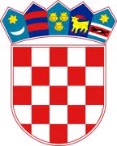 REPUBLIKA HRVATSKASISAČKO MOSLAVAČKA ŽUPANIJAOPĆINA LIPOVLJANIOPĆINSKO VIJEĆEKLASA: 610-01/21-01/02URBROJ: 2176/13-01-21-01Lipovljani, 16. prosinca 2021. godine  Na temelju članka 9.a Zakona o financiranju javnih potreba u kulturi („Narodne novine“, broj 47/90, 27/93 i 38/09) i članka 26. Statuta Općine Lipovljani („Službeni vjesnik“, broj: 14/21), Općinsko vijeće Općine Lipovljani, na 6. sjednici održanoj 16. prosinca 2021. godine, donijelo jeP R O G R A Mjavnih potreba u kulturi za 2022. godinuI.Ovim Programom utvrđuju se javne potrebe u kulturi za 2022. godinu, ukupna proračunska sredstva kojima će se financirati javne potrebe u kulturi, ustanove i udruge u kulturi koje će provoditi programe u kulturi, te raspored sredstava namijenjenih za redovito financiranje i realizaciju kulturnih programa ustanova i udruga u kulturi na području Općine Lipovljani. II.Javne potrebe u kulturi koje će se zadovoljavati i financirati iz Općinskog proračuna Općine Lipovljani za 2022. godinu obuhvaćaju:osiguravanje sredstava za zadovoljavanje osnovnih potreba i razvitak knjižničarske djelatnosti u što se ubraja nabava knjižne i ne knjižne građa za knjižnicu u Lipovljanima,osiguravanje sredstava potrebnih za redovan rad udruga u kulturi,osiguravanje uvjeta za održavanje koncerata i drugih programa glazbene djelatnosti,sustavnu zaštitu domaće kulturne baštine,osiguravanje uvjeta za održavanje kulturnih manifestacija od značaja za Općinu Lipovljani,održavanju i opremanju objekata u vlasništvu Općine Lipovljani u kojima se odvijaju kulturne djelatnosti.III.Kulturne djelatnosti na području Općine Lipovljani u 2022. godini predvodit će sljedeće ustanove i udruge u kulturi:1. USTANOVE U KULTURIA) NARODNA KNJIŽNICA I ČITAONICA LIPOVLJANIb) SAKRALNI OBJEKTI- Obnova i zaštita sakralnih objekataNa području Općine Lipovljani nalaze se sakralni objekti povijesnog značaja, u 2022. godini izdvojit će se 200.00,00 kuna;2.  UDRUGE U KULTURIOpćina Lipovljani podržava svaki oblik udruživanja građana čija je programska aktivnost usmjerena u cilju zaštite i promicanja kulturnih, etničkih, nacionalnih i drugih interesa s posebnim naglaskom na očuvanje kulturne baštine i poticanju kulturnog amaterizma.Polazeći od iskazanih potreba za realizaciju planiranih programa udruga u kulturi, njihovih dosadašnjih rezultata i kvalitete ostvarenih programa, te proračunskih mogućnosti u 2022. godini u Općinskom proračunu za rad udruga osigurat će se sredstva u ukupnom iznosu od 200.000,00 kn, promicanje kulture, kako slijedi:IV.1. Program za djecuPovodom obilježavanja Sv. Nikole, Općina Lipovljani poklanja djeci s područja cijele Općine do četvrtog razreda osnovne škole prikladne poklone uz održavanje prigodnog programa u ukupnom iznosu od 30.000,00 kuna.2. ManifestacijeTekući projekt: Manifestacija Lipovljanski susreti: Lipovljanski susreti su trodnevna kulturna, turistička i sportska manifestacija koja svake godine okupi, prema procjenama, 6000 posjetitelja.Na manifestaciji se prikazuje kulturna baština većinskog hrvatskog naroda i nacionalnih manjina koje žive u Republici Hrvatskoj, izražena kroz ples, pjesmu, glazbu, narodne običaje, narodne nošnje, kulinarsku baštinu, tradicionalne zanate, amatersko slikarstvo, literarno djelovanje, kiparstvo, rukotvorine i druge vidove kulturnog djelovanja i čuvanja izvornih narodnih običaja.V.O trošenju proračunskih sredstava iz ovog Programa, svaka ustanova i udruga dužna je podnijeti Općini Lipovljani godišnje financijsko izvješće do kraja siječnja 2023. godine za prethodnu godinu o utrošenim sredstvima dobivenim iz Općinskog proračuna za odobreni program.VI.Za provođenje ovoga Programa nadležan je općinski načelnik Općine Lipovljani.VII.Ovaj Program će se objaviti u „Službenom vjesniku“, a stupa na snagu 1. siječnja 2022. godine.Predsjednik Tomislav Lukšić dipl.ing.šum.Glava 00302 Narodna knjižnica i čitaonica Lipovljani412.572,00 Proračunski korisnik 48533 Narodna knjižnica i čitaonica LipovljaniPROGRAM 1005 PROMICANJE KULTURE 412.572,00Aktivnost A100001 RASHODI ZA ZAPOSLENE 184.260,00 Aktivnost A100002 MATERIJALNI I FINANCIJSKI RASHODI67.744,00 Aktivnost A100003 RADIONICE I KAZALIŠNE PREDSTAVE25.000,00Kapitalni projekt K100001 KNJIŽNA I NEKNJIŽNA GRAĐA 65.068,00Kapitalni projekt K100002 OPREMA ZA DJELATNOST KNJIŽNICE 10.500,00Kapitalni projekt K100003 ZAVIČAJNA ZBIRKA LIPOVLJANI60.000,00Tekući projektT100001Sakralni objekti200.000,00AktivnostA100004Udruge u kulturi 200.000,00AktivnostA100005Program za djecu Sv. Nikola30.000,00Tekući projektT100002Manifestacija Lipovljanski susreti	102.063,00Tekući projektT100003Manifestacija-Advent u Lipovljanima             20.000,00